Министерство финансов Республики Карелия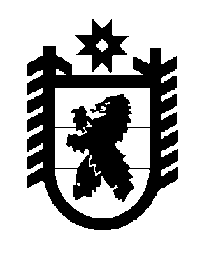 ПРИКАЗг. ПетрозаводскОб утверждении  методики прогнозирования поступлений по источникам финансирования дефицита бюджета Республики КарелияВ соответствии с пунктом 1 статьи 160.2 Бюджетного кодекса Российской Федерации ПРИКАЗЫВАЮ:1. Утвердить методику прогнозирования поступлений по источникам финансирования дефицита бюджета Республики Карелия согласно приложению.2. Контроль за исполнением настоящего приказа возложить на заместителей Министра финансов С.В.Алексееву и Е.В.Беляеву.Министр финансов                                                                И.И.АхокасПриложение к приказу Министерства финансов Республики Карелияот 3 августа 2016 года № 293МЕТОДИКАПРОГНОЗИРОВАНИЯ ПОСТУПЛЕНИЙ ПО ИСТОЧНИКАМ ФИНАНСИРОВАНИЯДЕФИЦИТА БЮДЖЕТА РЕСПУБЛИКИ КАРЕЛИЯ1. Настоящая методика определяет параметры прогнозирования поступлений по источникам финансирования дефицита бюджета Республики Карелия, главным администратором которых является Министерство финансов Республики Карелия (далее - главный администратор).2. Перечень поступлений по источникам финансирования дефицита бюджета Республики Карелия, в отношении которых главный администратор выполняет бюджетные полномочия:3. Расчет прогнозного объема поступлений по источникам финансирования дефицита бюджета Республики Карелия производится методом  прямого счета (расчет по совокупности  действующих договоров, соглашений) и методом экстраполяции (расчет на основе имеющихся данных о тенденциях изменений поступлений в прошлых периодах).При расчете прогнозного объема поступлений по источникам финансирования дефицита бюджета Республики Карелия учитываются:прогнозный объем дефицита бюджета;объем долговых обязательств, подлежащих погашению;утвержденные Основные направления долговой политики Республики Карелия.  конъюнктура финансовых рынков; генеральные условия эмиссии  и обращения государственных облигаций Республики Карелия  и решение об эмиссии государственных облигаций;условия действующих государственных контрактов на оказание услуг  по предоставлению заемных средств;решения о предоставлении Республике Карелия бюджетных кредитов из федерального бюджета;лимит предоставления бюджетного кредита на пополнение остатков средств на счетах бюджетов субъектов Российской Федерации (местных бюджетов) в соответствующем финансовом году.4.Расчет прогнозного объема поступлений от размещения государственных ценных бумаг Республики Карелия производится методом прямого счета.Для расчета прогнозного объёма поступлений от размещения государственных ценных бумаг учитываются:прогнозный объем дефицита бюджета;объем долговых обязательств, подлежащих погашению в соответствующем финансовом году;условия эмиссии действующих и планируемых к выпуску облигационных займов в соответствующем финансовом году.конъюнктура  рынка ценных бумаг.Расчет прогнозного объема поступлений от размещения государственных ценных бумаг Республики Карелия производится по формуле:Пцб = (Д + Пдо) x Кцб, где:Пцб – прогнозный объем поступлений от размещения государственных ценных бумаг Республики Карелия в соответствующем финансовом году;Д – прогнозный объем  дефицита в соответствующем финансовом году;Пдо – объём долговых обязательств, подлежащих погашению в соответствующем финансовом году;Кцб – коэффициент, учитывающий покрытие дефицита бюджета и погашения долговых обязательств за счет поступлений от размещения Республикой Карелия облигационных займов в соответствующем финансовом году. Определяется с учетом конъюнктуры фондового рынка, условий эмиссии действующих и планируемых к выпуску облигационных займов. Значение коэффициента устанавливается от 0 до 1.5. Расчет прогнозного объема поступлений кредитов от кредитных организаций производится методом прямого счета.Для расчета прогнозного объема поступлений кредитов от кредитных организаций учитываются:прогнозный объем дефицита бюджета;объем долговых обязательств, подлежащих погашению в соответствующем финансовом году;условия действующих государственных контрактов, заключенных с кредитными организациями и контрактов, планируемых к заключению в соответствующем финансовом году;конъюнктура  рынка  кредитования.Расчет прогнозного объема поступлений кредитов от кредитных организаций производится по формуле:Пкр = (Д + Пдо) x Ккр, где:Пкр – прогнозный объем поступлений от получения кредитов кредитных организаций   в соответствующем финансовом году;Д – прогнозный объем  дефицита в соответствующем финансовом году;Пдо – объём долговых обязательств, подлежащих погашению в соответствующем финансовом году;Ккр – коэффициент, учитывающий покрытие дефицита бюджета и погашения долговых обязательств  за счет поступлений от получения  Республикой Карелия кредитов кредитных организаций  в соответствующем финансовом году. Определяется с учетом конъюнктуры рынка кредитования, условий действующих и планируемых к заключению государственных контрактов. Значение коэффициента устанавливается от 0 до 1.6. Расчет прогнозного объема поступлений кредитов от других бюджетов бюджетной системы Российской Федерации производится методом прямого счета.Для расчета прогнозного объема поступлений кредитов от других бюджетов бюджетной системы Российской Федерации учитываются:объём бюджетных кредитов в соответствии с распределением бюджетных кредитов из федерального бюджета бюджетам субъектов Российской Федерации в соответствующем финансовом году, утверждаемый Протоколом трехсторонней комиссии по вопросам межбюджетных отношений для предоставления Республике Карелия;лимит предоставления бюджетного кредита на пополнение остатков средств на счетах бюджетов субъектов Российской Федерации (местных бюджетов) в соответствующем финансовом году, рассчитанный в соответствии с приказом Министерства финансов Российской Федерации от 26 июля 2013 года № 74н «О Порядке заключения и форме договора о предоставлении бюджетного кредита на пополнение остатков средств на счетах бюджетов субъектов Российской Федерации (местных бюджетов). Расчет прогнозного объема поступлений кредитов от других бюджетов бюджетной системы Российской Федерации производится по формуле:Пбкр = ОФБ + ЛУФК, где:Пбкр – прогнозный объем поступлений кредитов от других бюджетов бюджетной системы Российской Федерации в соответствующем финансовом году;Офб – объём бюджетного кредита в соответствии с распределением бюджетных кредитов из федерального бюджета бюджетам субъектов Российской Федерации в соответствующем финансовом году, утверждаемый Протоколом трехсторонней комиссии по вопросам межбюджетных отношений для предоставления Республики Карелия (далее  - распределение) (в случае если на момент прогнозирования поступления по источникам финансирования дефицита бюджета Республики Карелия распределение не утверждено, значение ОФБ принимается равным нулю);ЛУФК – лимит предоставления бюджетного кредита на пополнение остатков средств на счетах бюджетов субъектов Российской Федерации (местных бюджетов) в соответствующем финансовом году, рассчитанный в соответствии с приказом Министерства финансов Российской Федерации от 26 июля 2013 года № 74н «О Порядке заключения и форме договора о предоставлении бюджетного кредита на пополнение остатков средств на счетах бюджетов субъектов Российской Федерации (местных бюджетов); 7. Расчет прогнозного объема поступлений от возврата бюджетных кредитов, предоставленных другим бюджетам бюджетной системы Российской Федерации из бюджета Республики Карелия, производится с применением методов прямого счета и экстраполяции.Для расчета прогнозного объема поступлений от возврата бюджетных кредитов, предоставленных другим бюджетам бюджетной системы Российской Федерации из бюджета Республики Карелия, учитываются:прогнозный объем предоставления бюджетных кредитов муниципальным образованиям Республики Карелия на соответствующий финансовый год;действующие договоры о предоставлении бюджетных кредитов муниципальным образованиям Республики Карелия и соглашения о реструктуризации задолженности муниципальных образований Республики Карелия по бюджетным кредитам.Расчет прогнозного объема поступлений от возврата бюджетных кредитов, предоставленных другим бюджетам бюджетной системы Российской Федерации из бюджета Республики Карелия, производится по формуле:Пвбк = Пвкрд + Пвкрп, где:Пвбк – прогнозный объем поступлений от возврата бюджетных кредитов, предоставленных другим бюджетам бюджетной системы Российской Федерации из бюджета Республики Карелия в соответствующем финансовом году;Пвкрд – объем задолженности по бюджетным кредитам в соответствии с заключенными договорами о предоставлении бюджетных кредитов другим бюджетам бюджетной системы Российской Федерации из бюджета Республики Карелия, подлежащей к погашению в соответствующем финансовом году;Пвкрп – объем средств по бюджетным кредитам, планируемым к предоставлению другим бюджетам бюджетной системы Российской Федерации из бюджета Республики Карелия, подлежащий к погашению в соответствующем финансовом году.                                           «03»августа2016 года№   293Коды бюджетной классификации источников финансирования дефицита бюджетаНаименование кодов бюджетной классификации источников финансирования дефицита бюджета805 01 01 00 00 02 0000 710Размещение государственных ценных бумаг субъектов Российской Федерации, номинальная стоимость которых выражена в валюте Российской Федерации805 01 02 00 00 02 0000 710Получение кредитов от кредитных организаций бюджетами субъектов Российской Федерации в валюте Российской Федерации805 01 03 01 00 02 0000 710Получение кредитов от других бюджетов бюджетной системы Российской Федерации бюджетами субъектов Российской Федерации в валюте Российской Федерации805 01 06 05 02 02 0000 640Возврат бюджетных кредитов, предоставленных другим бюджетам бюджетной системы Российской Федерации из бюджетов субъектов Российской Федерации в валюте Российской Федерации